ACT 129 STATEWIDE EVALUATOR ENERGY EFFICIENCY AND DEMAND RESPONSE MARKET POTENTIAL STUDIES STAKEHOLDER MEETINGCOMMONWEALTH KEYSTONE BUILDINGHEARING ROOM 1400 NORTH STREETHARRISBURG, PA 17120APRIL 8, 20159:30 A.M. – 3:00 P.M.REVISED AGENDA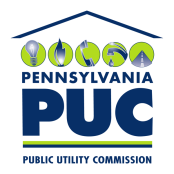  PUBLIC UTILITY COMMISSIONP.O. IN REPLY PLEASE REFER TO OUR FILEM-2014-24248649:30 A.M.WELCOME – Paul Diskin, Director, TUS9:30 A.M.INTRODUCTIONS & OPENING REMARKS – Darren Gill, Deputy Director, TUS9:30 – 10:30 A.M.PRESENTATION OF DEMAND RESPONSE STUDY RESULTS – Dick Spellman and Jesse Smith, Statewide Evaluator Team10:30 – 11:30 A.M.QUESTION & ANSWER SESSION REGARDING DEMAND RESPONSE POTENTIAL STUDY RESULTS – Darren Gill11:30 A.M. – 1:00 P.M.BREAK1:00 – 2:00 P.M.PRESENTATION OF ENERGY EFFICIENCY POTENTIAL STUDY RESULTS – Jeffrey Huber and Tyler Hammer, Statewide Evaluator Team2:00 – 2:15 P.M.PRESENTATION OF ADDENDUM TO POTENTIAL STUDIES – Darren Gill2:15 – 3:00 P.M.QUESTION & ANSWER SESSION REGARDING ENERGY EFFICIENCY POTENTIAL STUDY RESULTS AND PRESENTATION OF ADDENDUM TO POTENTIAL STUDY – Darren Gill3:00 P.M.CLOSING REMARKS – Darren Gill